ÉTUDE DE LA SOLIVE 2Question 3 : Dessiner et calculer la surface de plancher reprise par la solive  2 .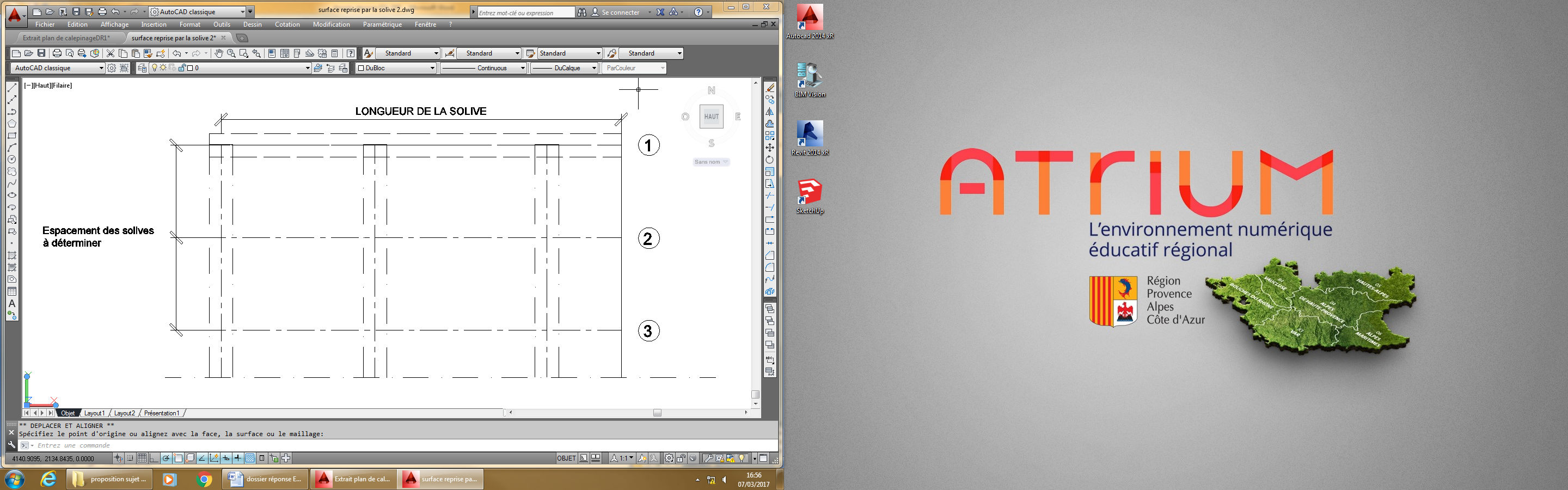 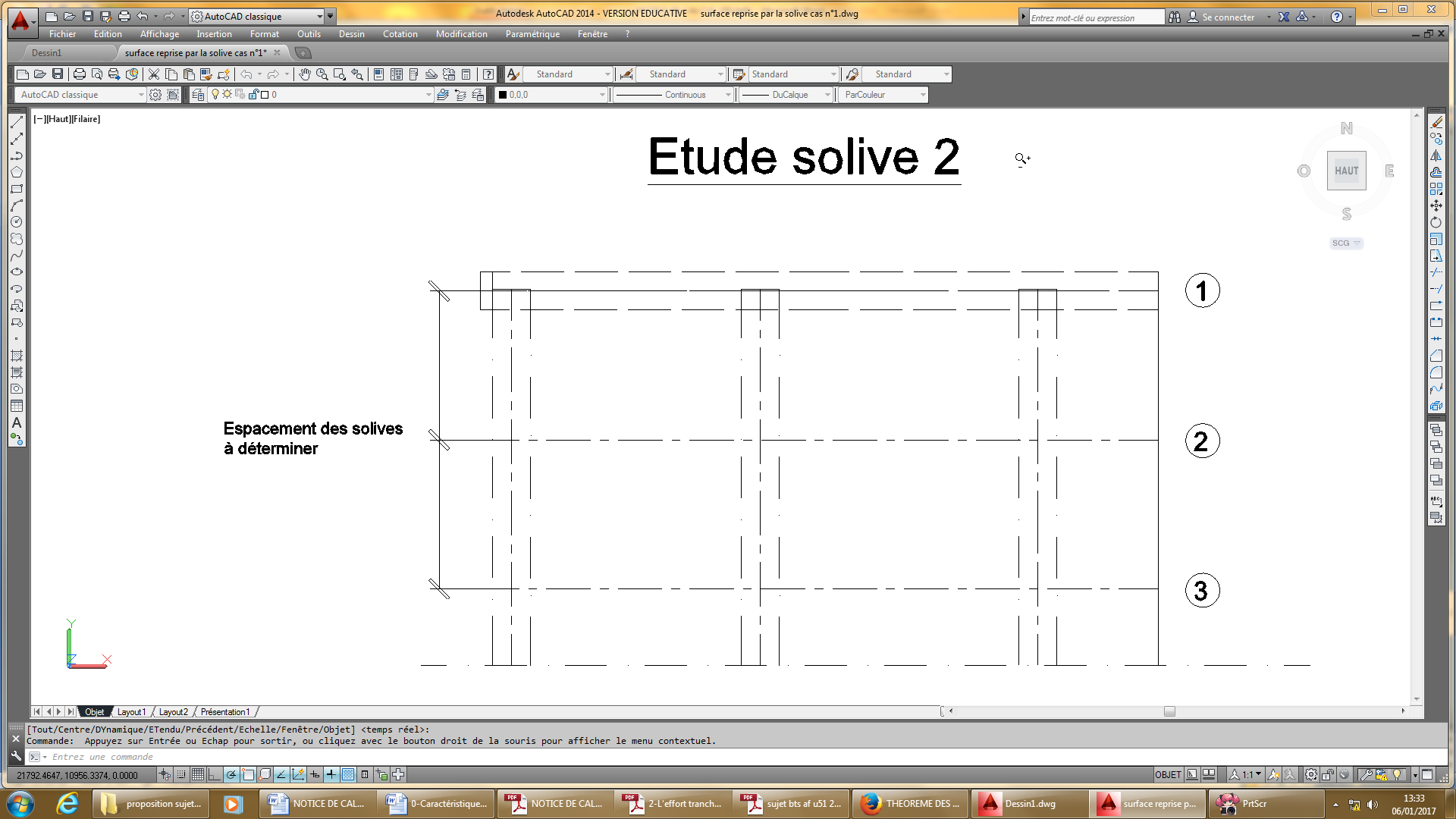 Surface reprise par la solive 2 : …………………………………Question 7 : Élaborer le schéma mécanique représentant la solive  2 .